Lichfield Diocese Prayer Diary: Issue 146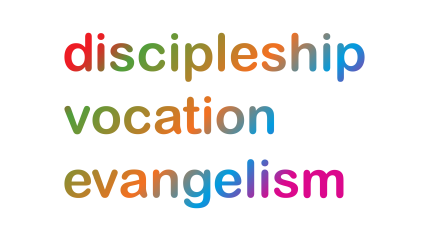 Our prayers continue for the ‘SHAPING FOR MISSION’ Deanery visions & ways to implement them, in the context of the many varied roles and ministries across the Diocese. As ‘People of Hope’ we remain mindful of the implications of Covid-19, locally and globally. Let us also continue to pray for those in Ukraine suffering grievously, for all who take decisions around the world and for the people and leaders of Russia.Sunday 12th February: For more information go to the Churches Together in Britain & Ireland webpage.On this Racial Justice Sunday, let us pray that we will:Remember the importance of racial justice;Reflect on human diversity and thank God for it;Respond by working to end injustice, racism and ignorance through prayer and action.Monday 13th: Pray for Revd John Jukes who will be licensed today as Rector of Wem, Lee Brockhurst and Weston-under-Redcastle; and for Revd Chris Lane who was licensed yesterday as Church Revitalisation Minister at Pheasey St Chad, The Beacon Church.Pray also for the diocesan Community of Evangelists, especially their session today at St Gabriel’s Church, Fullbrook ‘Restoring Life from the Inside’ – an insight into the work of Prison Chaplaincy, Pioneering Ministry and Ex-Offender Work, by Sarah Gillard-Faulkner and Alex Cama. Click here for further information.Tuesday 14th: (Valentine, Martyr at Rome, c.269)Pray for Telford Deanery: for Rural Dean, Revd Debbie Loughran, for Assistant, Revd Tim Carter, & Lay Chair, Richard Page. In the West of Telford we thank God for the launch of an ecumenical Bereavement Cafe.  We pray for the team and those who attend.   We thank God for the growing work in Ercall Wood school, for the welcome Fr. Stuart Howes has received for his RE lessons; for the recently started midweek after school Pathfinders Club at All Saints, and its engagement with young people. We pray for the work of the Wrekin View Community Fridge and the opportunities it gives us to serve our local community.Wednesday 15th: (Thomas Bray, Priest, Founder of the SPCK and the SPG, 1730)Pray for the members of Bishop’s Council, meeting today; that God will guide them as they advise Bishop Michael, and as they consider and determine how matters should be taken forward to the Diocesan Synod for further consideration.Thursday 16th: We continue to pray for Telford Deanery:In the East of Telford we are thankful for continued growth of the Bereavement Cafe and ministries growing out of it. Pray for our schools and the upcoming Experience events to enable 4 schools to engage with the Gospel in new ways. Thank God for Messy Church at Holy Trinity Wrockwardine Wood, where East Telford Benefice serves our families; from where we celebrate the confirmation of 3 young people. Pray for the new weekly service at Holy Trinity Academy School where St Peter’s serves its community in Priorslee. Pray for the many struggling families and the work of volunteers in the Foodshare, Clotheshare & Foodbank. Friday 17th: (Janani Luwum, Archbishop of Uganda, Martyr, 1977) O God, whose Son the Good Shepherd laid down his life for his sheep: We give you thanks for your faithful shepherd, Janani Luwum, who after his Saviour’s example gave up his life for the sake of his flock. Grant us to be so inspired by his witness that we make no peace with oppression, but live as those who are sealed with the cross of Christ, who died and rose again, and now lives and reigns with you and the Holy Spirit, one God, for ever and ever. Amen.Saturday 18th: We continue to pray for Telford Deanery:Give thanks for Revd Jo Farnworth, and the support given by other ministers pending the licensing of Revd Scott Edwards as Team Vicar on 29th March at St John’s Lawley. Pray for those licensed as Locally Commissioned Lay Ministers in the autumn, and their contribution to the life of the parish; for the Food Bank at St Leonard’s, and support given to the Dawley Food Bank, and for those supported by them in the parish. Pray also for the thriving Tots Groups and Messy Church and for wisdom as the parish develops its Plan for Mission this year.